ФЕДЕРАЛЬНОЕ АГЕНТСТВО ЖЕЛЕЗНОДОРОЖНОГО ТРАНСПОРТА Федеральное государственное бюджетное образовательное учреждение высшего образования«Петербургский государственный университет путей сообщенияИмператора Александра I»(ФГБОУ ВО ПГУПС)Кафедра «Подъемно-транспортные, путевые и строительные машины»РАБОЧАЯ ПРОГРАММАдисциплины«ТЕХНОЛОГИЯ ПРОИЗВОДСТВА ПОДЪЕМНО-ТРАНСПОРТНЫХ, СТРОИТЕЛЬНЫХ, ДОРОЖНЫХ СРЕДСТВ И ОБОРУДОВАНИЯ» (Б1.Б.41)для специальности 23.05.01 «Наземные транспортно-технологические средства», специализация «Подъемно-транспортные, строительные, дорожные средства и оборудование»Форма обучения – очная, заочная.Санкт-Петербург2016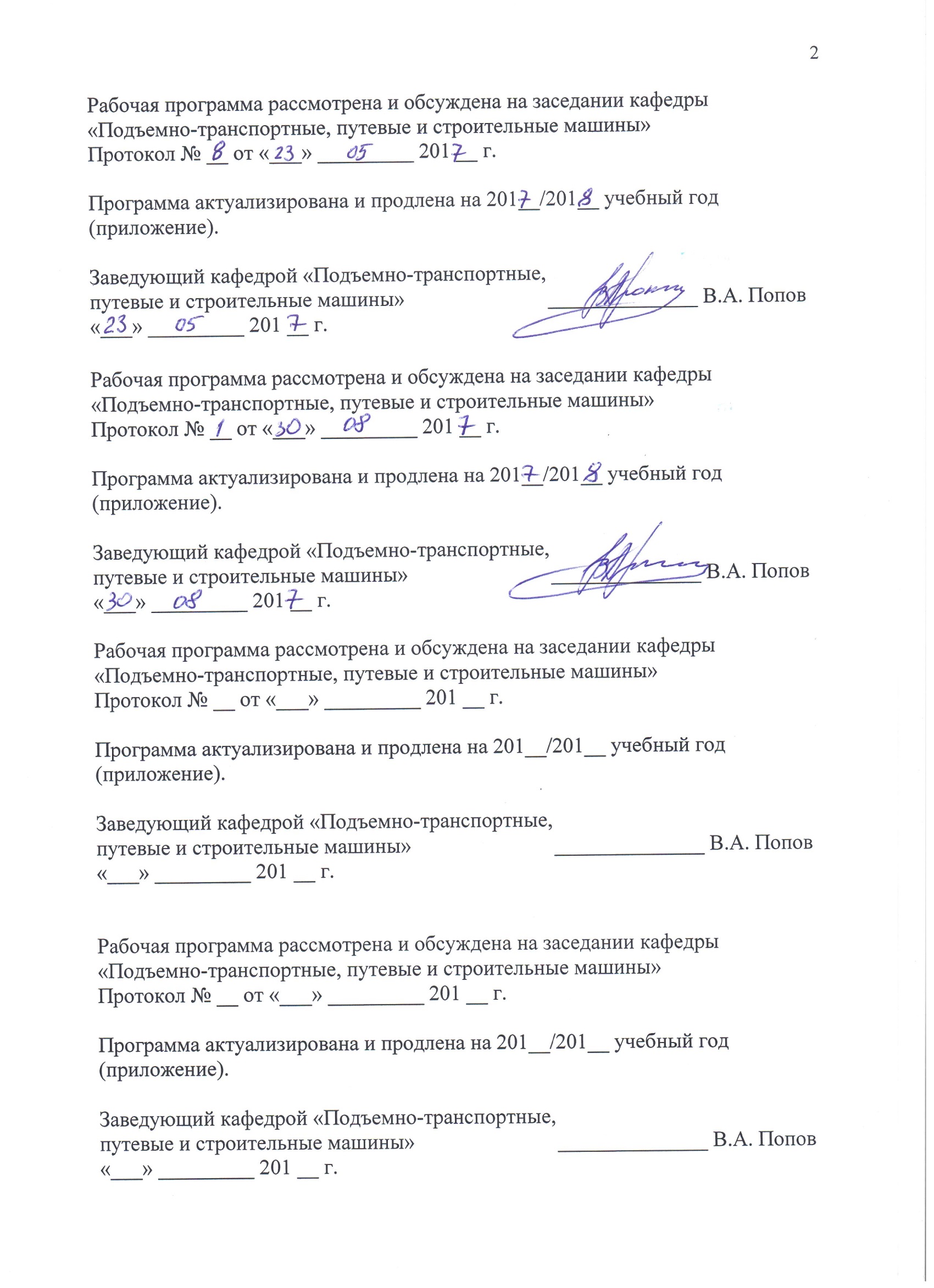 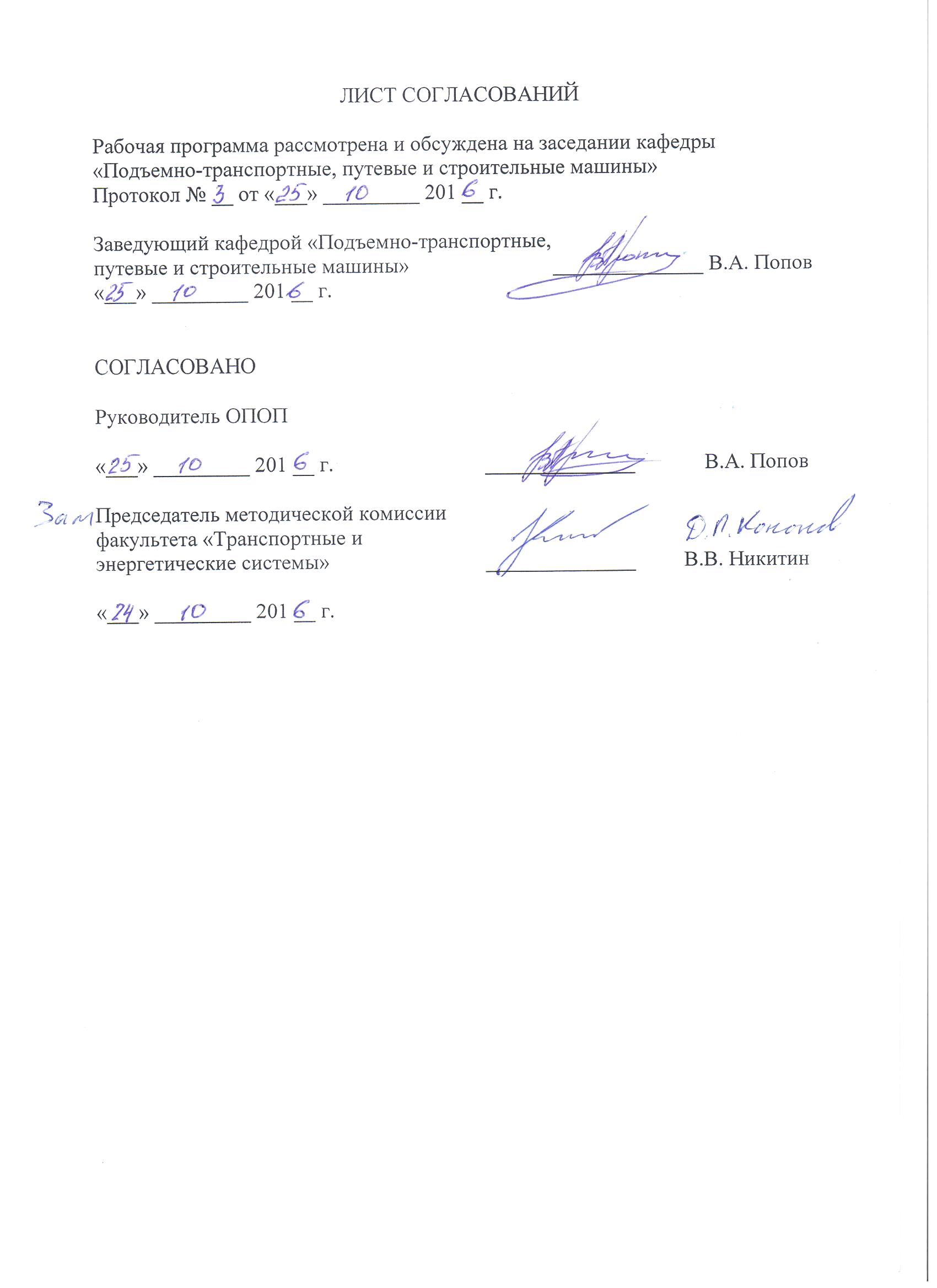 1. Цели и задачи дисциплиныРабочая программа составлена в соответствии с ФГОС, утвержденным приказом Министерства образовании и науки Российской Федерации от 11.08.2016 № 1022 по специальности 23.05.01 «Наземные транспортно-технологические средства», по дисциплине «Технология производства подъемно-транспортных, строительных, дорожных средств и оборудования».Цель преподавания дисциплины «Технология производства подъемно-транспортных, строительных, дорожных средств и оборудования» состоит в приобретении обучающимися знаний теории и практики решения проблемы технологического управления точностью и надёжностью процессов изготовления изделий. Для достижения поставленной цели решаются следующие задачи:- формирование знаний, умений и навыков по проектированию технологических процессов изготовления машин;- формирование умений и навыков отработке конструкций на технологичность;- формирование знаний и умений по методикам расчетов режимов выполнения технологических операций.2. Перечень планируемых результатов обучения по дисциплине, соотнесенных с планируемыми результатами освоения основной профессиональной образовательной программыПланируемыми результатами обучения по дисциплине являются: приобретение знаний, умений, навыков и/или опыта деятельности. В результате освоения дисциплины обучающийся должен:ЗНАТЬ: - основы технологии заготовительного, металлообрабатывающего и механосборочного производства;- технологию монтажа, консервации и транспортировки подъемно-транспортных, строительных и дорожных машин;- методики проектирования технологических процессов.УМЕТЬ:- разрабатывать технологические процессы изготовления заготовок, технологию их механической обработки и сборки, исходя из возможностей различных производственных систем;- проектировать технологическую оснастку для производства изделий; - использовать основные положения расчета параметров технологических процессов для оценки их экономической эффективности, экологичности и безопасности.ВЛАДЕТЬ:- методами проектирования технологических процессов сборки и механической обработки;- методами оценки технологичности конструкций машин;- инженерной терминологией в области производства наземных транспортно-технологических средств и комплексов.Приобретенные знания, умения, навыки и/или опыт деятельности, характеризующие формирование компетенций, осваиваемые в данной дисциплине, позволяют решать профессиональные задачи, приведенные в соответствующем перечне по видам профессиональной деятельности в п. 2.4 общей характеристики основной профессиональной образовательной программы (ОПОП).Изучение дисциплины направлено на формирование следующих профессиональных компетенций (ПК), соответствующих виду профессиональной деятельности, на который ориентирована программа специалитета:проектно-конструкторская деятельность:- способностью разрабатывать конкретные варианты решения проблем производства, модернизации и ремонта наземных транспортно-технологических средств, проводить анализ этих вариантов, осуществлять прогнозирование последствий, находить компромиссные решения в условиях многокритериальности и неопределенности (ПК-5);- способностью сравнивать по критериям оценки проектируемые узлы и агрегаты с учетом требований надежности, технологичности, безопасности, охраны окружающей среды и конкурентоспособности (ПК-9);- способностью организовывать технический контроль при исследовании, проектировании, производстве и эксплуатации наземных транспортно-технологических средств и их технологического оборудования (ПК-15).Изучение дисциплины направлено на формирование следующей профессионально-специализированной компетенции (ПСК), соответствующей специализации программы специалитета:проектно-конструкторская деятельность:- способностью организовывать процесс производства узлов и агрегатов средств механизации и автоматизации подъёмно-транспортных, строительных и дорожных работ (ПСК-2.10).Область профессиональной деятельности обучающихся, освоивших данную дисциплину, приведена в п. 2.1 общей характеристики ОПОП.Объекты профессиональной деятельности обучающихся, освоивших данную дисциплину, приведены в п. 2.2 общей характеристики ОПОП.3. Место дисциплины в структуре основнойобразовательной программыДисциплина «Технология производства подъемно-транспортных, строительных, дорожных средств и оборудования» (Б1.Б.41) относится к базовой части и является обязательной.4. Объем дисциплины и виды учебной работы.Для очной формы обучения: Для заочной формы обучения:5. Содержание и структура дисциплины.5.1. Содержание дисциплины.5.2. Разделы дисциплины и виды занятий.Для очной формы обучения.Для заочной формы обучения.6. Перечень учебно-методического обеспечения длясамостоятельной работы обучающихся по дисциплине7. Фонд оценочных средств для проведения текущего контроля успеваемости и промежуточной аттестации обучающихся по дисциплинеФонд оценочных средств по дисциплине «Технология производства подъемно-транспортных, строительных, дорожных средств и оборудования» является неотъемлемой частью рабочей программы и представлен отдельным документом, рассмотренным на заседании кафедры «Подъемно-транспортные, путевые и строительные машины» и утвержденным заведующим кафедрой.8. Перечень основной и дополнительной учебной литературы, нормативно-правовой документации и других изданий, необходимых для освоения дисциплины».8.1 Перечень основной учебной литературы, необходимой для освоения дисциплины1. Богданов А.Ф., Мигров А.А. Технология машиностроения и производства подъемно-транспортных машин. Учебное пособие в двух частях. Часть I. Основы технологии машиностроения. - СПб.: ПГУПС, 2013.-105 с.2. Богданов А.Ф., Мигров А.А. Технология машиностроения и производства подъемно-транспортных машин. Учебное пособие в двух частях. Часть II. Технология изготовления типовых деталей подъемно-транспортных машин. - СПб.: ПГУПС, 2014.-145 с.3. Базров Б.М. Основы технологии машиностроения [Электронный ресурс]: учебник/ Б.М. Базров.- М.: Машиностроение, 2007.- 736 с.: ил.; 21 см.- (Для ВУЗов). -  Режим доступа:  http://e.lanbook.com/books/element.php?pl1_cid=25&pl1_id=7208.2 Перечень дополнительной учебной литературы, необходимой для освоения дисциплины1. Богданов А.Ф., Мигров А.А. Технология изготовления типовых элементов  грузоподъемных машин: учебное пособие. – СПб.: ПГУПС, 2012. – 39 с.8.3 Перечень нормативно-правовой документации, необходимой для освоения дисциплины1. Правила обеспечения безопасности перевозок пассажиров и грузов автомобильным транспортом и городским наземным электрическим транспортом [Текст]. Утверждены приказом Минтранса России от 15 января 2014 г .№7. Опубликовано: 20 июня 2014 г. в «Российской Газете» - Федеральный выпуск №64082. Инструкция по перевозке негабаритных и тяжеловесных грузов на железных дорогах государств - участников СНГ, Латвийской Республики, Литовской Республики, Эстонской Республики. Утверждена на тридцатом заседании Совета по железнодорожному транспорту государств - участников Содружества (Протокол заседания от 19 октября 2001 года).- М.:  2001 -17 с.3. ГОСТ 3.1001-2011 «Единая система технологической документации (ЕСТД). Общие положения»4. ГОСТ 3.1102-2011 «Единая система технологической документации (ЕСТД). Стадии разработки и виды документов. Общие положения».8.4. Другие издания, необходимые для освоения дисциплины:1. Соколов С.А. Металлические конструкции ПТМ.- СПб.: Политехника, 2005.-423 с.2. Справочник технолога-машиностроителя. В 2 т. / Под ред. А.М. Дальского.- М: Машиностроение, 2001. 912 с.9. Перечень ресурсов информационно-телекоммуникационной сети «Интернет», необходимых для освоения дисциплины1. Личный кабинет обучающегося и электронная информационно-образовательная среда. [Электронный ресурс]. – Режим доступа: http://sdo.pgups.ru/  (для доступа к полнотекстовым документам требуется авторизация).2. Издательство «Лань» [Электронный ресурс] – Режим доступа: http://e.lanbook.com, свободный.3. ЭБС IBooks [Электронный ресурс] – Режим доступа: http://ibooks.com, свободный.10. Методические указания для обучающихся по освоению дисциплиныПорядок изучения дисциплины следующий:Освоение разделов дисциплины производится в порядке, приведенном в разделе 5 «Содержание и структура дисциплины». Обучающийся должен освоить все разделы дисциплины с помощью учебно-методического обеспечения, приведенного в разделах 6, 8 и 9 рабочей программы. Для формирования компетенций обучающийся должен представить выполненные типовые контрольные задания или иные материалы, необходимые для оценки знаний, умений, навыков и (или) опыта деятельности, предусмотренные текущим контролем (см. фонд оценочных средств по дисциплине).По итогам текущего контроля по дисциплине, обучающийся должен пройти промежуточную аттестацию (см. фонд оценочных средств по дисциплине).11. Перечень информационных технологий, используемых при осуществлении образовательного процесса по дисциплине, включая перечень программного обеспечения и информационных справочных системПеречень информационных технологий, используемых при осуществлении образовательного процесса по дисциплине:технические средства (проектор, интерактивная доска);методы обучения с использованием информационных технологий (демонстрация мультимедийных материалов);Кафедра обеспечена необходимым комплектом лицензионного программного обеспечения:Microsoft Windows 7;Microsoft Word 2010;Microsoft Excel 2010;Microsoft Power Point 2010.12. Описание материально-технической базы, необходимойдля осуществления образовательного процесса по дисциплинеМатериально-техническая база, используемая при изучении данной дисциплины, соответствует действующим санитарным и противопожарным нормам и правилам и обеспечивает проведение всех видов занятий, предусмотренных учебным планом для данной дисциплины.Она содержит:- для проведения занятий лекционного типа, семинарских занятий (практических занятий), выполнения курсовых работ используются учебные аудитории, укомплектованные специализированной учебной мебелью и техническими средствами обучения, служащими для представления учебной информации большой аудитории (настенный экран, маркерная доска, мультимедийный проектор, интерактивная доска). - групповые и индивидуальные консультации, текущий контроль и промежуточная аттестация проводятся в аудиториях, укомплектованных специализированной мебелью;- для самостоятельной работы обучающихся используются аудитории, оснащенные компьютерной техникой с возможностью подключения к сети «Интернет» и обеспечением доступа в электронную информационно-образовательную среду организации.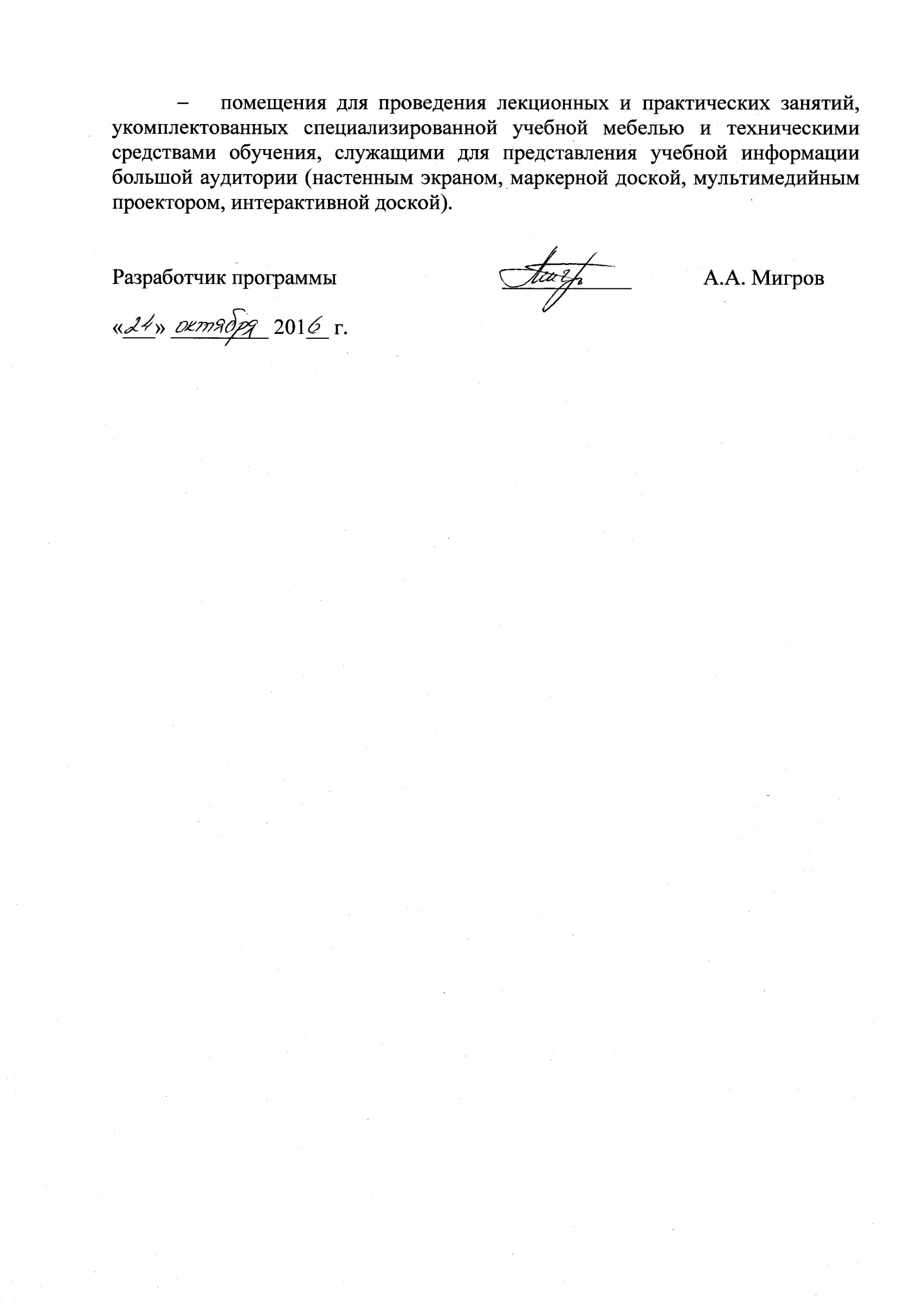 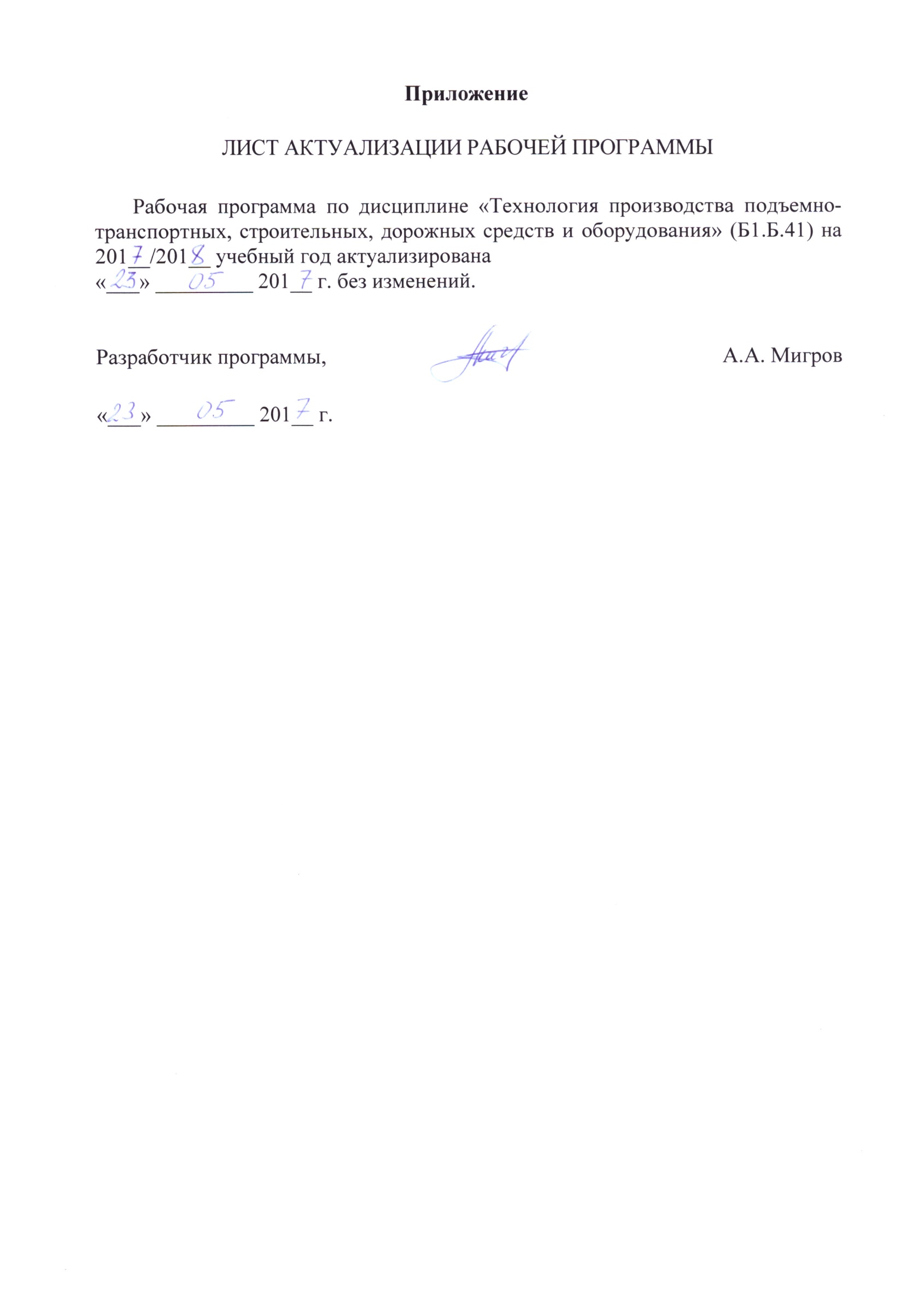 Вид учебной работыВсего часовСеместрВид учебной работыВсего часов8Контактная работа (по видам учебных занятий)В том числе:лекции (Л)практические занятия (ПЗ)лабораторные работы (ЛР)5034-165034-16Самостоятельная работа (СРС) (всего)5858Форма контроля знанийЗЗОбщая трудоемкость: час / з.е.108/3108/3Вид учебной работыВсего часовКурс   Вид учебной работыВсего часов5Контактная работа (по видам учебных занятий)В том числе:лекции (Л)практические занятия (ПЗ)лабораторные работы (ЛР)128-4128-4Самостоятельная работа (СРС) (всего)9292Контроль44Форма контроля знанийК, ЗК, ЗОбщая трудоемкость: час / з.е.108/3108/3№п/пНаименованиераздела дисциплиныСодержание раздела1Основные понятия и положения технологии машиностроенияОбъекты производства машиностроительной промышленности. Виды производства подъемно-транспортных машин. Характеристика заводов и цехов по производству подъемно-транспортных машин. Производственный и технологический процессы. 2Основы производства подъемно-транспортных и строительно-дорожных машинСпецифика производства ПТМ и СДМ. Направление совершенствования развития производства ПТМ и СДМ.3Технологичность конструкции изделияПонятие о технологичности конструкций машин и деталей. Количественные и качественные показатели оценки технологичности. 4Точность обработки деталей машинПонятие точности. Признаки точности изделияМетоды достижения точности. 5Основные принципы проектирования технологических процессов изготовления деталейИсходные данные для проектирования технологических процессов. Особенности разработки типовых и групповых технологических процессов. Особенности организации транспортных операций по перемещению грузов. Экономическое обоснование выбора технологических процессов.6 Фрезерные и токарные станкиКлассификация фрезерных и токарных станков. Бесконсольные фрезерные станки. Продольно-фрезерные станки. Копировально-фрезерные станки. Фрезерные станки с ЧПУ7Шлифовальные и доводочные станкиКруглошлифовальные  центровые станки. Бесцентровые круглошлифовальные станки. Внутришлифовальные станки. Плоскошлифовальные станки.8Зубообрабатывающие станки для обработки цилиндрических зубчатых колесЗубофрезерные станки. Зубодолбежные станки.9Технология изготовления типовых деталей ПТМТехнология изготовления валов и осей. Изготовление ступенчатых валов в серийном производстве. Технология изготовления корпусных деталей. Технологический маршрут обработки корпусов.10Технология изготовления металлоконструкций подъемно-транспортных машинОсновные требования технологичности, предъявляемые к металлоконструкциям. Классификация металлоконструкций. Общий технологический процесс производства металлоконструкций машин. Материалы, применяемые для металлоконструкций. Способы получения заготовок. Основные требования к заготовкам. Технико-экономическое обоснование выбора способа получения заготовок11Первичная подготовка прокатаМетоды очистки проката. Методы правки проката. Современные методы разметки проката.   Методы резки проката. Производство трубчатых заготовок.12Основы сборки машинОбщая характеристика технологии сборки в тяжелом машиностроении. Пути совершенствования технологии сборки в тяжелом машиностроении .Виды сборки машин. Средства механизации сборочных работ.13Сборка металлоконструкций ПТМВиды соединений металлоконструкций. Типовые способы сборки и зажимные элементы. Методы контроля геометрических параметров металлоконструкций машин.14Окраска машинПодготовка поверхности к окраске. Способы окраски поверхностей. Методы сушки после окраски.15Технология консервации и упаковки элементов машинВиды хранения машин. Правила постановки машин на хранения. Показатели сохраняемости. Виды упаковочных и консервационных материалов.16Технические условия на перевозку негабаритных, длинномерных и тяжеловесных грузов.Основы безопасности перевозки грузов автомобильным и городским наземным электрическим транспортом. Правила перевозки негабаритных и тяжеловесных грузов железнодорожным транспортом.№п/пНаименование разделов дисциплиныЛПЗЛРСРС1234671Основные понятия и положения технологии машиностроения2--22Основы производства подъемно-транспортных и строительно-дорожных машин2--23Технологичность конструкции изделия2-444Точность обработки деталей машин2--45Основные принципы проектирования технологических процессов изготовления и восстановления деталей2-4106Фрезерные и токарные станки2-247Шлифовальные и доводочные станки2-248Зубообрабатывающие станки для обработки цилиндрических зубчатых колес2-229Технология изготовления типовых деталей ПТМ4-2410Технология изготовления металлоконструкций подъемно-транспортных машин2--411Первичная подготовкапроката2--412Сборка машин2--213Сборка металлоконструкций ПТМ2--414Окраска машин2--215Технология консервации и упаковки элементов машин2--216Технические условия на перевозку негабаритных, длинномерных и тяжеловесных грузов.2--4ИтогоИтого34-1658№п/пНаименование разделов дисциплиныЛПЗЛРСРС1234561Основные понятия и положения технологии машиностроения0,25--42Основы производства подъемно-транспортных и строительно-дорожных машин0,25--43Технологичность конструкции изделия0,25--44Точность обработки деталей машин0,25-265Основные принципы проектирования технологических процессов изготовления и восстановления деталей1--186Фрезерные и токарные станки0,3-247Шлифовальные и доводочные станки0,3--28Зубообрабатывающие станки для обработки цилиндрических зубчатых колес0,4--29Технология изготовления типовых деталей ПТМ2--410Технология изготовления металлоконструкций подъемно-транспортных машин1--2011Первичная подготовкапроката0,5--412Сборка машин0,5--413Сборка металлоконструкций ПТМ0,3--414Окраска машин0,3--415Технология консервации и упаковки элементов машин0,2--416Технические условия на перевозку негабаритных, длинномерных и тяжеловесных грузов0,2--4ИтогоИтого8-492№п/пНаименование разделаПеречень учебно-методического обеспечения1Основные понятия и положения технологии машиностроенияБогданов А.Ф., Мигров А.А. Технология машиностроения и производства подъемно-транспортных машин. Учебное пособие в двух частях. Часть I. Основы технологии машиностроения. - СПб.: ПГУПС, 2013.-105 с.2Основы производства подъемно-транспортных и строительно-дорожных машинБогданов А.Ф., Мигров А.А. Технология машиностроения и производства подъемно-транспортных машин. Учебное пособие в двух частях. Часть II. Технология изготовления типовых деталей подъемно-транспортных машин. - СПб.: ПГУПС, 2014.-145 с.3Технологичность конструкции изделияБогданов А.Ф., Мигров А.А. Технология машиностроения и производства подъемно-транспортных машин. Учебное пособие в двух частях. Часть I. Основы технологии машиностроения. - СПб.: ПГУПС, 2013.-105 с.4Точность обработки деталей машинБогданов А.Ф., Мигров А.А. Технология машиностроения и производства подъемно-транспортных машин. Учебное пособие в двух частях. Часть I. Основы технологии машиностроения. - СПб.: ПГУПС, 2013.-105 с.5Основные принципы проектирования технологических процессов изготовления и восстановления деталейБазров Б.М. Основы технологии машиностроения [Электронный ресурс]: учебник/ Б.М. Базров.- М.: Машиностроение, 2007.- 736 с.: ил.; 21 см.- (Для ВУЗов). -  Режим доступа: http://e.lanbook.com/books/element.php?pl1_cid=25&pl1_id=7206Фрезерные и токарные станкиСправочник технолога-машиностроителя. В 2 т. / Под ред. А.М. Дальского.- М: Машиностроение, 2001. 912 с.7Шлифовальные и доводочные станкиСправочник технолога-машиностроителя. В 2 т. / Под ред. А.М. Дальского.- М: Машиностроение, 2001. 912 с.8Зубообрабатывающие станки для обработки цилиндрических зубчатых колесСправочник технолога-машиностроителя. В 2 т. / Под ред. А.М. Дальского.- М: Машиностроение, 2001. 912 с.9Технология изготовления типовых деталей ПТМБогданов А.Ф., Мигров А.А. Технология машиностроения и производства подъемно-транспортных машин. Учебное пособие в двух частях. Часть II. Технология изготовления типовых деталей подъемно-транспортных машин. - СПб.: ПГУПС, 2014.-145 с.Богданов А.Ф., Мигров А.А. Технология изготовления типовых элементов  грузоподъемных машин: учебное пособие. – СПб.: ПГУПС, 2012. – 39 с.10Технология изготовления металлоконструкций подъемно-транспортных машинСоколов С.А. Металлические конструкции ПТМ.- СПб.: Политехника, 2005.-423 с.11Первичная подготовка прокатаБазров Б.М. Основы технологии машиностроения [Электронный ресурс]: учебник/ Б.М. Базров.- М.: Машиностроение, 2007.- 736 с.: ил.; 21 см.- (Для ВУЗов). -  Режим доступа: http://e.lanbook.com/books/element.php?pl1_cid=25&pl1_id=72012Сборка машинБазров Б.М. Основы технологии машиностроения [Электронный ресурс]: учебник/ Б.М. Базров.- М.: Машиностроение, 2007.- 736 с.: ил.; 21 см.- (Для ВУЗов). -  Режим доступа:  http://e.lanbook.com/books/element.php?pl1_cid=25&pl1_id=72013Сборка металлоконструкций ПТМСоколов С.А. Металлические конструкции ПТМ.- СПб.: Политехника, 2005.-423 с.14Окраска машинБазров Б.М. Основы технологии машиностроения [Электронный ресурс]: учебник/ Б.М. Базров.- М.: Машиностроение, 2007.- 736 с.: ил.; 21 см.- (Для ВУЗов). -  Режим доступа: http://e.lanbook.com/books/element.php?pl1_cid=25&pl1_id=72015Технология консервации и упаковки элементов машинБазров Б.М. Основы технологии машиностроения [Электронный ресурс]: учебник/ Б.М. Базров.- М.: Машиностроение, 2007.- 736 с.: ил.; 21 см.- (Для ВУЗов). -  Режим доступа: http://e.lanbook.com/books/element.php?pl1_cid=25&pl1_id=72016Технические условия на перевозку негабаритных, длинномерных и тяжеловесных грузов.Правила обеспечения безопасности перевозок пассажиров и грузов автомобильным транспортом и городским наземным электрическим транспортом [Текст]. Утверждены приказом Минтранса России от 15 января 2014 г. №7. Опубликовано: 20 июня 2014 г. в "РГ" - Федеральный выпуск №6408Инструкция по перевозке негабаритных и тяжеловесных грузов на железных дорогах государств - участников СНГ, Латвийской Республики, Литовской Республики, Эстонской Республики. Утверждена на тридцатом заседании Совета по железнодорожному транспорту государств - участников Содружества (Протокол заседания от 19 октября 2001 года).- М.:  2001 -17 с.